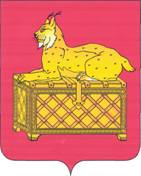 РОССИЙСКАЯ ФЕДЕРАЦИЯИРКУТСКАЯ ОБЛАСТЬ БОДАЙБИНСКИЙ РАЙОНДУМА ГОРОДА БОДАЙБО И РАЙОНАРЕШЕНИЕОб утверждении Порядка учета предложений граждан по проекту решения Думы г.Бодайбо и района  «О внесении изменений и дополнений в Устав муниципального образования города Бодайбо и района» и участия граждан в его обсужденииРассмотрев проект Порядка учета предложений граждан по проекту решения Думы г.Бодайбо и района «О внесении изменений и дополнений в Устав муниципального образования города Бодайбо и района» и участия граждан в его обсуждении, руководствуясь Федеральным Законом № 131-ФЗ от 06.10.2003г. «Об общих принципах организации местного самоуправления в Российской Федерации», ст.ст. 23, 43 Устава муниципального образования г.Бодайбо и района, Дума г.Бодайбо и районаРЕШИЛА:          Утвердить Порядок учета предложений граждан по проекту решения Думы г.Бодайбо и района «О внесении изменений и дополнений в Устав муниципального образования города Бодайбо и района» и участия граждан в его обсуждении (прилагается).Мэр г. Бодайбо и района                                                             Е.Ю. Юмашевг. Бодайбо15.09.2009г.№  24-па   УТВЕРЖДЕНРешением Думы г.Бодайбо и районаот 15.09.2009г. №24-паПОРЯДОК
учета предложений граждан по проекту решения Думы г.Бодайбо и района
 «О внесении изменений и дополнений в Устав муниципального образования города Бодайбо и района»
и участия граждан в его обсуждении 1. Предложения граждан по проекту решения Думы г.Бодайбо и района «О внесении изменений и дополнений в Устав муниципального образования города Бодайбо и района» (далее - проект изменений в Устав) принимаются от граждан Российской Федерации, постоянно проживающих на территории г.Бодайбо и района и достигших возраста 18 лет. 2. Предложения граждан принимаются в течение 10 дней со дня опубликования проекта изменений в Устав в средствах массовой информации. 3. Предложения по проекту изменений в Устав должны быть оформлены по следующей форме: Предложения
по проекту изменений в Устав
муниципального образования г.Бодайбо и района  _____________________________________________________                    (Фамилия, имя, отчество гражданина)  _____________________________________________________          (Год рождения)  _____________________________________________________                    (Адрес места жительства)  _____________________________________________________                    (Личная подпись и дата) 4. Предложения по проекту изменений в Устав принимаются администрацией г.Бодайбо и района в рабочие дни с 9.00 до 13.00 и с 14.00 до 17.00 по адресу: г.Бодайбо, ул.Урицкого, 33, кабинет № 304, либо могут быть направлены по почте по адресу: 666904, г.Бодайбо, ул.Урицкого, 33, с пометкой на конверте: «Предложения по проекту изменений в Устав  муниципального образования города Бодайбо и района»   5. Поступившие предложения граждан рассматриваются специалистами юридического отдела администрации г.Бодайбо и района совместно со специалистами структурных подразделений администрации г.Бодайбо и района, к компетенции которых относится вопрос отраженный в поступившем предложении. 6. Предложения по проекту Устава, внесенные с нарушением сроков и формы, предусмотренных настоящим Порядком, могут быть оставлены без рассмотрения. 7. По итогам рассмотрения всех предложений юридический отдел администрации г.Бодайбо и района выносит заключение.  8. Данное заключение рассматривается при проведении публичных слушаний по проекту решения Думы г.Бодайбо и района «О внесении изменений и дополнений в Устав муниципального образования города Бодайбо и района» 9. Информация о результатах рассмотрения предложений граждан по проекту изменений в Устав подлежит опубликованию в средствах массовой информации в течение 10 дней после окончания публичных слушаний.№ п/пТекст Устава муниципального образования г.Бодайбо и района  с указанием части, пункта, абзацаПредложение по изменению текста, указанного в графе 2Обоснование1234